WEDNESDAY	THURSDAY	FRIDAY	SATURDAY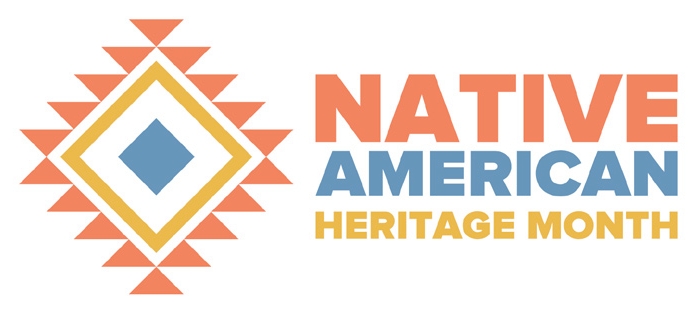 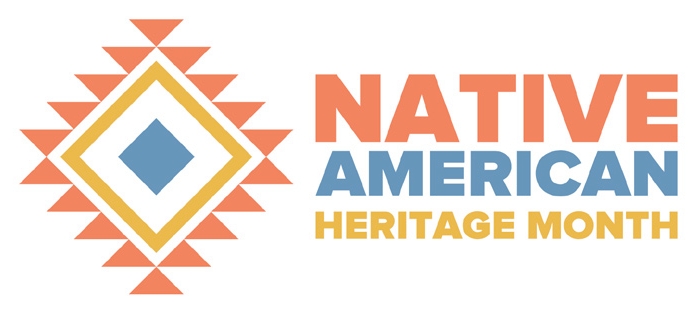 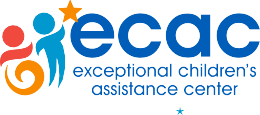 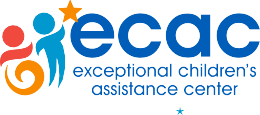 Celebrating“We cannot always build the future for our youth, but we can build our youth for the future.”– Franklin D. RooseveltCelebrating“We cannot always build the future for our youth, but we can build our youth for the future.”– Franklin D. RooseveltCelebrating“We cannot always build the future for our youth, but we can build our youth for the future.”– Franklin D. RooseveltNational Family  1literacy DayGetting your preteen or teen to read more.2Checkout these IEP Resources: IEP Checklist: Prepare and ParticipateWhat to know about the IEP and how it’s developed.Requirements for Transition Services.3Register now for Tool Time Tuesday. Topics this month include, “ Talking to your child about the tough stuff” and siblings sharing and answering questions from their perspective.4Spend time with your childreviewing YEP - Young Exceptional Perspectives and encourage your child to subscribe to the newsletter.     Daylight Saving Time Ends!   5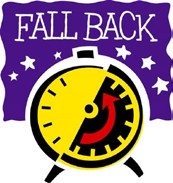 Share two things that made each of you happy today.6Options to help prepareyour child for adulthood.Election Day	7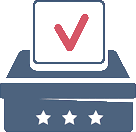 Did you know In NC teens ages 16 and 17 can pre-register to vote.8Communicating with your child’s school.9Review NC’s Graduation requirements.10If your student willgraduate with a certificate or a diploma, explore these possible college experiences.Veterans Day 11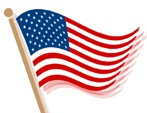 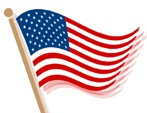 Talk about the sacrifices of those who serve our country. Write a thank you note to a veteran.12Encourage your preteen or teen to explore leadership opportunities such asECAC’s Youth Advisory teamor a local youth council.World Kindness Day 13Caregiver Appreciation DayTell your preteen or teen what you like and admire about them.14Learn about the Star Program a virtual training for students (ages 14- 22) with disabilities to help prepare them for life beyond high school.America Recycles Day 15How to support your preteen or teens social and emotional needs.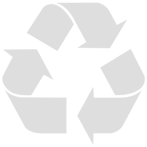 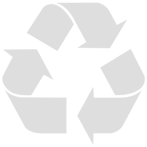 National Parent	16Involvement DayYou have a story to share that could make a difference. Look at these opportunities to share your story.17Begin planning for your students transition to high school oradulthood.18A time capsule is a picture of one moment in time. Make a time capsule as a family.19How to protect your child with disabilities in a digital world.20If your child has health care needs check out the NC F2F Health Information Center and other resources. Need help organizing help health care information, try the “Care Notebook”.National TV Day 21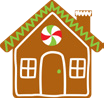 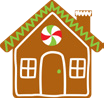 National Gingerbread Cookie DayHow to make the most of watching TV with your preteen/teen.22Team up with yourstudent to create a vision statement for their future.Thanksgiving Day 23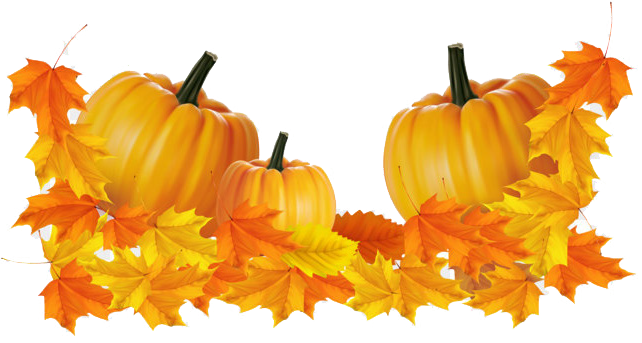 24Ask your preteen orteen what makes a good friend and talk about friendships and boundaries on social media.25Have a movie marathonof your tween/teen favorite movies.Pop the popcorn.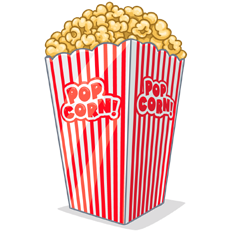 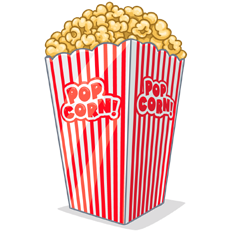 NatioNal caKe Day 26Bake a cake together for National Cake Day.27A guide to meaningful employment and independent living.28Parenting a preteen in the middle school years.When to worry and when to let go.29Help your preteen or teen interact safely online and responsibly post, comment and upload.30Tips to connect with your middle schooler or your high schooler.Scan for more information >Scan for more information >